Załącznik Nr 3 do Zarządzenia Nr 2049/2019 Prezydenta Miasta Krakowa z dnia 09.08.2019 r.FORMULARZ KONSULTACYJNY(w przypadku konsultacji z organizacjami pozarządowymi)w sprawieustanowienia pomników przyrody na terenie Miasta KrakowaInformacje o zgłaszającym: (prosimy wypełnić wyraźnie drukowanymi literami):INFORMACJA ADMINISTRATORA O PRZETWARZANIU DANYCH OSOBOWYCHDrogi/-a Mieszkańcu/-nko, informujemy, że administratorem Twoich danych osobowych jest Prezydent Miasta Krakowa z siedzibą PI. Wszystkich Świętych 3-4, 31-004 Kraków. Twoje dane zbierane są w celu przeprowadzenia konsultacji społecznych. Informujemy, że:Masz prawo do żądania od administratora dostępu do Twoich danych osobowych, ich sprostowania i ograniczenia przetwarzania.Dane osobowe będą przechowywane przez okres wynikający z przepisów prawa, w szczególności ustawy z dnia 14 lipca 1983 r. o narodowym zasobie archiwalnym i archiwach oraz rozporządzenia Prezesa Rady Ministrów z dnia 18 stycznia 2011 r. w sprawie instrukcji kancelaryjnej, jednolitych rzeczowych wykazów akt oraz instrukcji w sprawie organizacji i zakresu działania archiwów zakładowych.Masz prawo do wniesienia skargi do organu nadzorczego, którym jest Prezes Urzędu Ochrony Danych Osobowych.Podanie danych osobowych ma charakter dobrowolny.Konsekwencją niepodania danych jest brak możliwości wzięcia udziału w konsultacjach społecznychAdministrator nie przewiduje profilowania na podstawie Twoich danych osobowych.Podstawę prawną przetwarzania Twoich danych stanowi art. 6 ust. 1 lit. e) rozporządzenia Parlamentu Europejskiego i Rady (UE) 2016/679 z dnia 27 kwietnia 2016 r. w sprawie ochrony osób fizycznych w związku z przetwarzaniem danych osobowych i w sprawie swobodnego przepływu takich danych oraz uchylenia dyrektywy 95/46/WE (ogólne rozporządzenie o ochronie danych) (Dz. Urz. UE L 119 z 04.05.2016, str. 1), tzn. dane będą przetwarzane w ramach sprawowania władzy publicznej powierzonej administratorowi.Dane kontaktowe inspektora ochrony danych - e-mail: iod@um.krakow.pl: adres pocztowy: pl. Wszystkich Świętych 3-4, 31-004 KrakówOświadczam, że dane zawarte w formularzu są prawdziwe.Data, czytelny podpis osoby uprawnionej do reprezentowania podmiotu zgłaszającego uwagiSzanowni Państwo, serdecznie zapraszamy do wypełnienia formularza konsultacyjnego dotyczącego ustanowienia pomników przyrody na terenie Miasta Krakowa. Prosimy            o czytelne wypełnienie drukowanymi literami. Urząd Miasta Krakowa zastrzega sobie prawo do losowej weryfikacji przekazanych formularzy.Wypełniony i podpisany osobiście formularz, do dnia 13.12.2019 r. można:przesłać w formie skanu/zdjęcia drogą elektroniczną na adres e-mail: konsultacje@um.krakow.pl; ws.umk@um.krakow.plwysłać pocztą tradycyjną na adres: Wydział Kształtowania Środowiska, os. Zgody 2, 31 - 949 Krakówdostarczyć osobiście lub wypełnić na miejscu wsiedzibie Wydziału Kształtowania Środowiska Urzędu Miasta Krakowa, os. Zgody 2, 31 - 949 Kraków;przesłać przez Elektroniczną Platformę Usług Administracji Publicznej (ePUAP) z dopiskiem „Konsultacje”.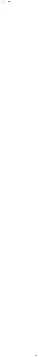 Nazwa organizacji pozarządowej zgłaszającej uwagiOsoba uprawniona do reprezentowania podmiotu zgłaszającego uwagiNr rejestrowy KRSE-mailNr telefonuI. Treść uwagi2. Treść uwagi3. Treść uwagi